How to update the opening ITEM Balancesfrom 31.3.2019     to new year 2019-20 ?Notes and Frequently Asked Questions:The Finsys ERP allows you to work in multiple years. There is no need of any “Year Closure” , or immediate closure of books.You can continue doing entries in financial year 2018-19 as well as Fin year 2019-20, without any problems.Question = ITEM balancesQuestion If I pass additional say, 5 vouchers in Fin year 2018-19 , how will the closing balance of 31.3.2019 carried over to 1.4.2019 (as opening balances )Answer: Just press “Update Posting” in next year. ( you can do this every few days) – Whenever you want.Detailed steps are shown in the following screenshots:Step 1 = Go into the FY 2019-20 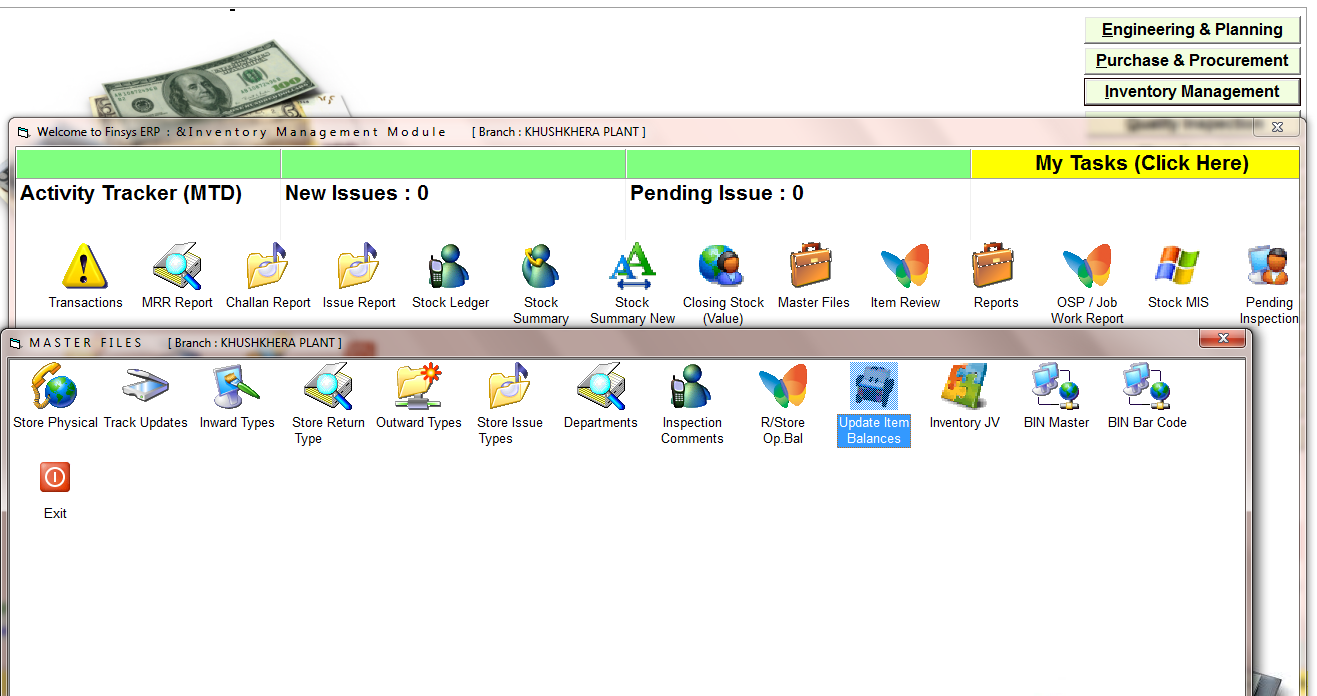 Step 2 = Go into Inventory >>> Master filesPress the button >>> Update Item Balances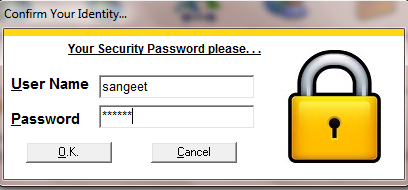 Give your password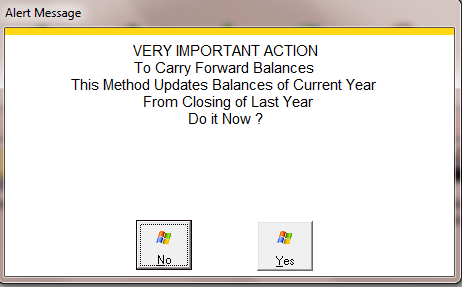 System will say, “Should I update balances of current year (2019-20) from the closing of last year (31.3.2019)”Do it now?Say YES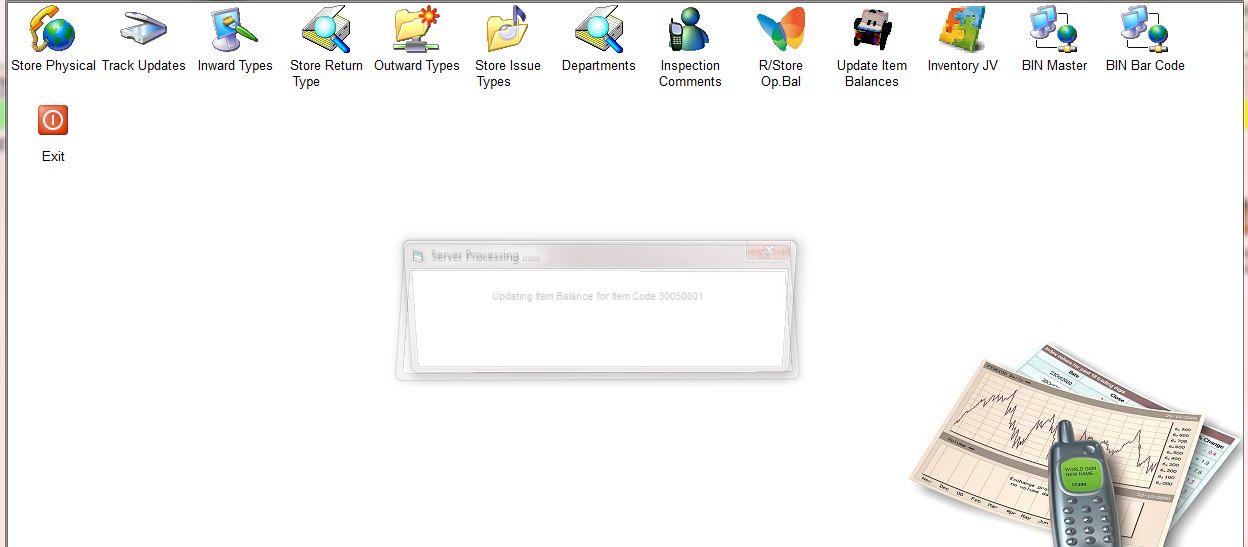 System will start updating as shown aboveIt will take about 2 to 6 minutes (depending on data size)Please do not disturb the processing at this timeWAIT WAIT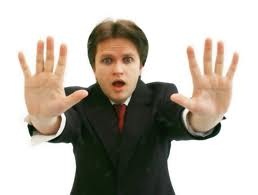 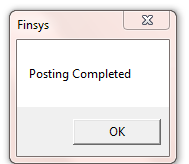 After those 2 to 6 minutes In the end, it will say, “Posting Completed”<< That is all >> 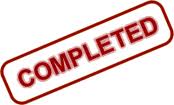 Yes, you can do this every few days…..